26 травня, вівторок                      Тема «Літо». Як змінюються рослини влітку?ЯДС  1. - Улітку квітнуть квіти і достигають плоди. Вони різні – м’ясисті то соковиті, як у персиків, тверді й сухі, як у каштана. Ми з нетерпінням чекаємо літечка не тільки заради канікул та сонячної погоди, а й через те, що воно щедро нам дарує різноманітні ФРУКТИ І ОВОЧІ. От саме про них ми сьогодні і поговоримо.Перегляньте відео. Фрукти і ягоди укр. мовою https://youtu.be/zHbn3Rx7wcU2. Відгадай  загадки.  Відео 1. http://youtu.be/6KamnQ9wCvs2. http://youtu.be/reeweuVTlBM3. - Уважно проглянь відео про правильне харчування. Зверни увагу, яку кількість свіжих овочів та фруктів повинна вживати людина:https://m.youtube.com/watch?v=iD1FBS-uNLQ&feature=youtu.be4. – Намалюй ягоду. Фрукт або овоч, який ти більше всього любиш їсти.Матем.  Знайомимося з одиницею вимірювання  довжини «МЕТР»- Перегляньте. Запам’ятайте. https://youtu.be/CUcRmmUURnsПідручник с.140 № 1. 2, 3 (усно) № 1. З. 4  письмово в зошит.Укр. Мова 1.Буквар  с. 78 – Згадай  «Що таке ребуси».  Відгадай ребуси.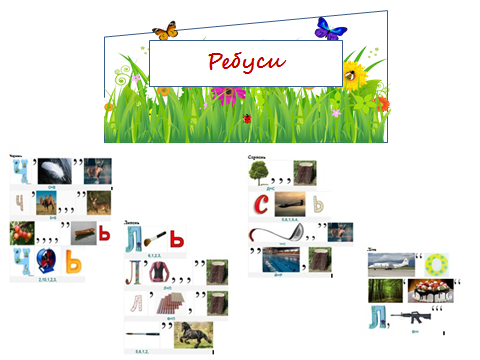 2.  - Познайомтеся. Значення слів.   https://youtu.be/kRclhNCPWs03. - Прочитайте назви літніх квітів. Які квіти подобаються вам?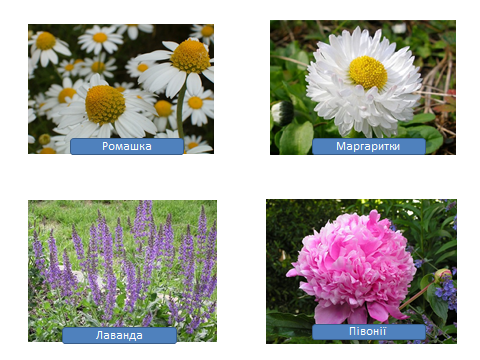 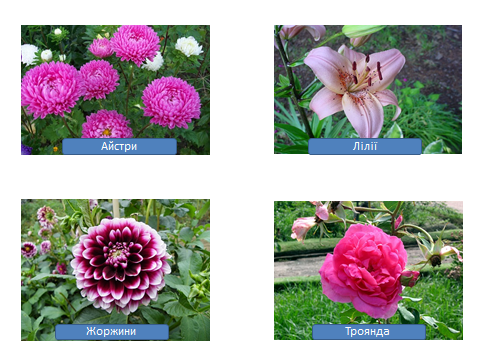 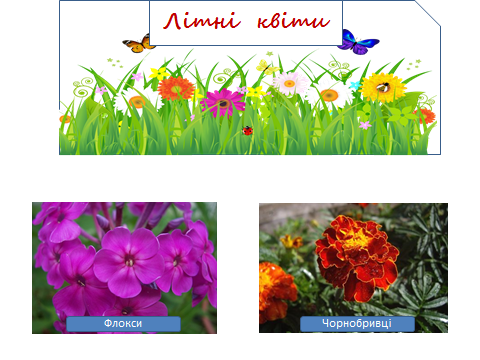 4. Робота в зошиті . 1. Букви Хх  Списування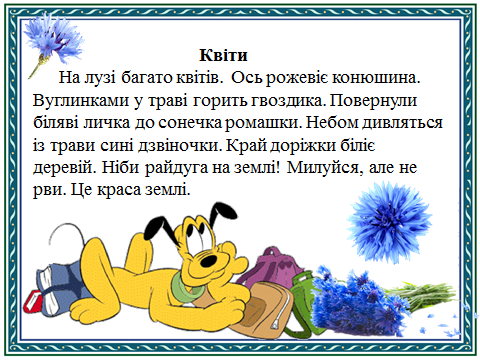 